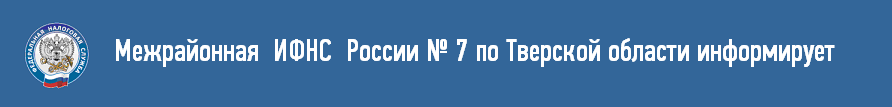 Имущественный налоговый вычет для участников долевого строительства    Каждый налогоплательщик имеет право на получение имущественного налогового вычета в размере фактически произведенных расходов на приобретение на территории Российской Федерации квартиры. Обращаем внимание, что в фактические расходы на приобретение квартиры включаются расходы на приобретение прав на квартиру в строящемся доме.    Для подтверждения права на имущественный налоговый вычет при приобретении прав на такую квартиру налогоплательщику необходимо представить в налоговый орган договор участия в долевом строительстве и передаточный акт или иной документ о передаче объекта долевого строительства застройщиком.    Зачастую договоры участия в долевом строительстве содержат положения, где стоимость квартиры рассчитывается исходя из нескольких критериев и, в конечном счете, представляет собой цену договора, которую должен заплатить участник долевого строительства для приобретения квартиры в собственность.    Цена договора может быть определена в договоре как сумма денежных средств на возмещение затрат на строительство объекта долевого строительства и на оплату услуг застройщика.    При расчете имущественного налогового вычета в расходы на приобретение прав на квартиру в строящемся доме включается сумма, фактически уплаченная участником долевого строительства по цене договора.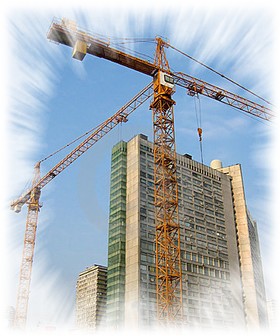 